27.04 1. Pszczoły z plastikowych jajekPotrzebne materiały: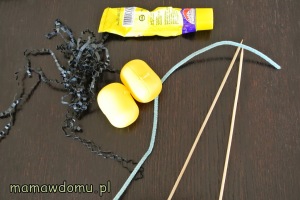 jajka niespodziankiczarne paski papieruniebieski drucik kreatywnypatyczki do szaszłykówklejflamaster Krok 1. Z drucika kreatywnego wykręcamy skrzydełka. 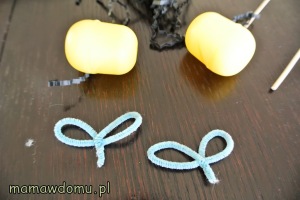 Krok 2. Zaczep skrzydełek umieszczamy w jajku. Z drugiej strony nabijamy jajko na patyczki.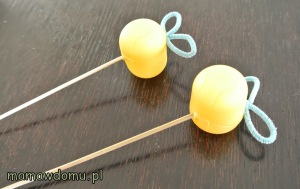 Krok 3. Za pomocą kleju przyklejamy czarne paski.Flamastrem domalowujemy oczy i buzie. 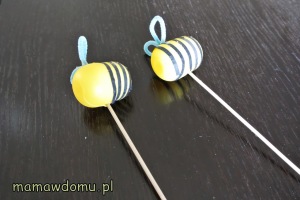 Efekt końcowy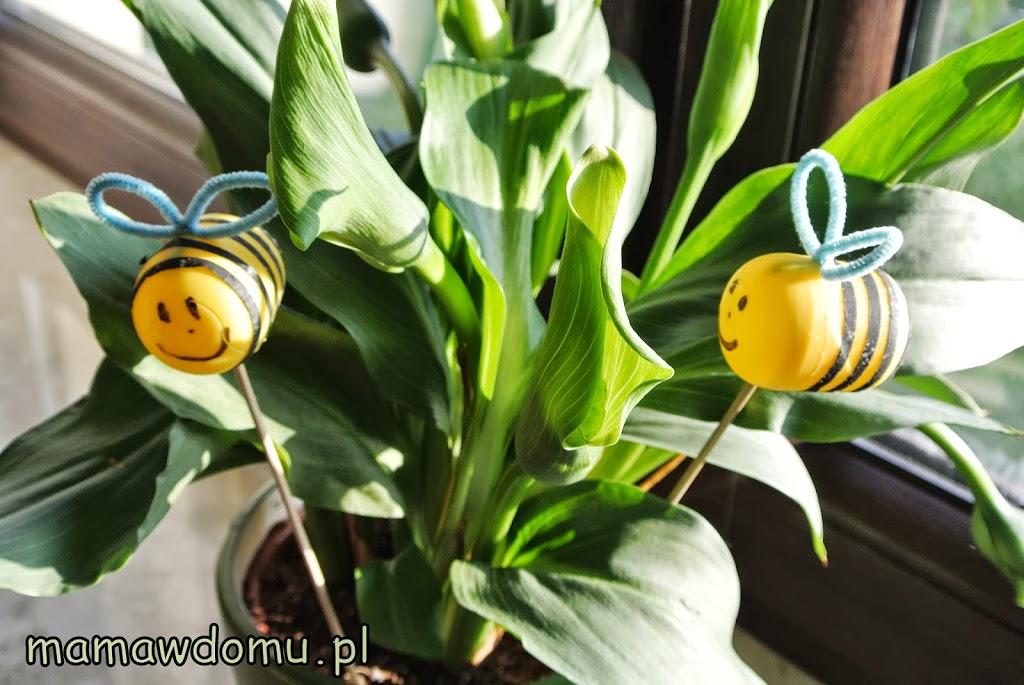 2.  Zabawa „Pudełko ze skarbami”1. Do zabawy przyda się duże pudełko kartonowe, w którym należy wyciąć otwory na ręce. 2.Następnie umieść w środku przedmioty, które mają różne faktury (coś twardego, coś miękkiego, rozmaite tkaniny, zabawki i przedmioty codziennego użytku). 3.Dziecko wkłada ręce do kartonu i próbuje za pomocą zmysłu dotyku opisać, co znajduje się w kartonie (miękki, twardy, okrągły, gładki, chropowaty itp.), a następnie próbuje odgadnąć, co to jest.